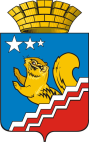 Свердловская областьГЛАВА ВОЛЧАНСКОГО ГОРОДСКОГО ОКРУГАпостановление29.08.2016  год	      			                                                          №  558г. ВолчанскОб утверждении порядка принятия решений о заключении муниципальных контрактов для обеспечения муниципальных нужд Волчанского городского округа, предметом которых является выполнение работ, оказание услуг, длительность производственного цикла выполнения, оказания которых превышает срок действия утвержденных лимитов бюджетных обязательствВ соответствии со статьей 72 Бюджетного кодекса Российской Федерации, статьей 16 Федерального закона от 06.10.2003 года № 131-ФЗ «Об общих принципах организации местного самоуправления в Российской Федерации», статьей 28 Устава Волчанского городского округа, в целях осуществления закупок товаров, работ, услуг для обеспечения муниципальных нужд Волчанского городского округа, ПОСТАНОВЛЯЮ:Утвердить Порядок принятия решений о заключении муниципальных контрактов для обеспечения муниципальных нужд Волчанского городского округа, предметом которых является выполнение работ, оказание услуг, длительность производственного цикла выполнения, оказания которых превышает срок действия утвержденных лимитов бюджетных обязательств (прилагается).Муниципальным заказчикам, осуществляющим размещение заказов на поставку товаров, выполнение работ, оказание услуг для муниципальных нужд Волчанского городского округа, руководствоваться настоящим Порядком.Настоящее постановление вступает в силу со дня его подписания.Опубликовать настоящее постановление в информационном бюллетене «Муниципальный Вестник» и разместить на официальном сайте Волчанского городского округа в сети Интернет (http://www.admvolchansk.ru).Контроль за исполнением настоящего постановления возложить на главу Волчанского городского округа Вервейна А.В.Глава городского округа							   А.В. ВервейнПОРЯДОКПРИНЯТИЯ РЕШЕНИЙ О ЗАКЛЮЧЕНИИ МУНИЦИПАЛЬНЫХ КОНТРАКТОВ ДЛЯ ОБЕСПЕЧЕНИЯ МУНИЦИПАЛЬНЫХ НУЖДВОЛЧАНСКОГО ГОРОДСКОГО ОКРУГА, ПРЕДМЕТОМКОТОРЫХ ЯВЛЯЕТСЯ ВЫПОЛНЕНИЕ РАБОТ, ОКАЗАНИЕ УСЛУГ,ДЛИТЕЛЬНОСТЬ ПРОИЗВОДСТВЕННОГО ЦИКЛА ВЫПОЛНЕНИЯ,ОКАЗАНИЯ КОТОРЫХ ПРЕВЫШАЕТ СРОК ДЕЙСТВИЯУТВЕРЖДЕННЫХ ЛИМИТОВ БЮДЖЕТНЫХ ОБЯЗАТЕЛЬСТВНастоящий Порядок устанавливает основания и процедуру принятия решений о заключении муниципальных контрактов для обеспечения муниципальных нужд Волчанского городского округа, предметом которых является выполнение работ, оказание услуг, длительность производственного цикла выполнения, оказания которых превышает срок действия утвержденных лимитов бюджетных обязательств (далее - долгосрочные муниципальные контракты).Муниципальные заказчики вправе заключать долгосрочные муниципальные контракты на осуществление бюджетных инвестиций в объекты муниципальной собственности Волчанского городского округа на срок и в пределах средств, предусмотренных нормативными правовыми актами Волчанского городского округа о реализации бюджетных инвестиций, принимаемыми в соответствии со статьей 79 Бюджетного кодекса Российской Федерации.Муниципальные заказчики вправе заключать долгосрочные муниципальные контракты на выполнение работ по содержанию автомобильных дорог общего пользования местного значения Волчанского городского округа и искусственных сооружений на них на срок и в пределах средств, предусмотренных соответствующими мероприятиями муниципальных программ Волчанского городского округа.Долгосрочные муниципальные контракты, не указанные в пунктах 2 и 3 настоящего Порядка, могут заключаться муниципальными заказчиками в рамках муниципальных программ Волчанского городского округа на основании решений администрации Волчанского городского округа на срок и в пределах средств, которые предусмотрены соответствующими мероприятиями указанных программ.Решение администрации Волчанского городского округа устанавливает:5.1. Наименование объекта закупки.5.2. Планируемые результаты выполнения работ, оказания услуг.5.3. Предельный срок выполнения работ, оказания услуг с учетом сроков, необходимых для определения подрядчиков, исполнителей.5.4. Предельный объем средств на оплату результатов выполненных работ, оказанных услуг с разбивкой по годам (по этапам выполненных работ, оказанных услуг).Решение администрации Волчанского городского округа о заключении долгосрочного муниципального контракта, предусмотренное пунктом 4 настоящего Порядка, принимается в форме постановления главы Волчанского городского округа в следующем порядке:6.1. Орган местного самоуправления Волчанского городского округа (функциональный (отраслевой) орган администрации Волчанского городского округа), являющийся муниципальным заказчиком (или имеющий подведомственное муниципальное казенное учреждение, являющееся муниципальным заказчиком), направляет проект постановления главы Волчанского городского округа и пояснительную записку к нему на согласование в финансовый отдел администрации Волчанского городского округа (далее - финансовый отдел). Пояснительная записка должна содержать обоснование необходимости заключения долгосрочного муниципального контракта, а также сведения о планируемых источниках финансового обеспечения заключения долгосрочного муниципального контракта.6.2. Финансовый отдел в срок, не превышающий 5 рабочих дней с даты получения проекта постановления главы Волчанского городского округа и пояснительной записки к нему, согласовывает указанный проект.6.3. Проект постановления главы Волчанского городского округа, согласованный с финансовым отделом, представляется органом местного самоуправления Волчанского городского округа (функциональным (отраслевым) органом администрации Волчанского городского округа) в администрацию Волчанского городского округа в установленном порядке для подготовки и принятия правовых актов администрации Волчанского городского округа.Постановление главы Волчанского городского округа о заключении долгосрочного муниципального контракта является основанием для размещения муниципального заказа на выполнение работ (оказание услуг), длительность производственного цикла выполнения (оказания) которых превышает срок действия утвержденных лимитов бюджетных обязательств.Постановление главы Волчанского городского округа о заключении долгосрочного муниципального контракта является основанием для обязательного включения соответствующего предельного объема бюджетных ассигнований, предусматриваемых на оплату долгосрочного муниципального контракта для муниципальных нужд, в проект бюджета Волчанского городского округа на планируемый финансовый год.УТВЕРЖДЕНпостановлением главыВолчанского городского округаот 29.08.2016года № 558